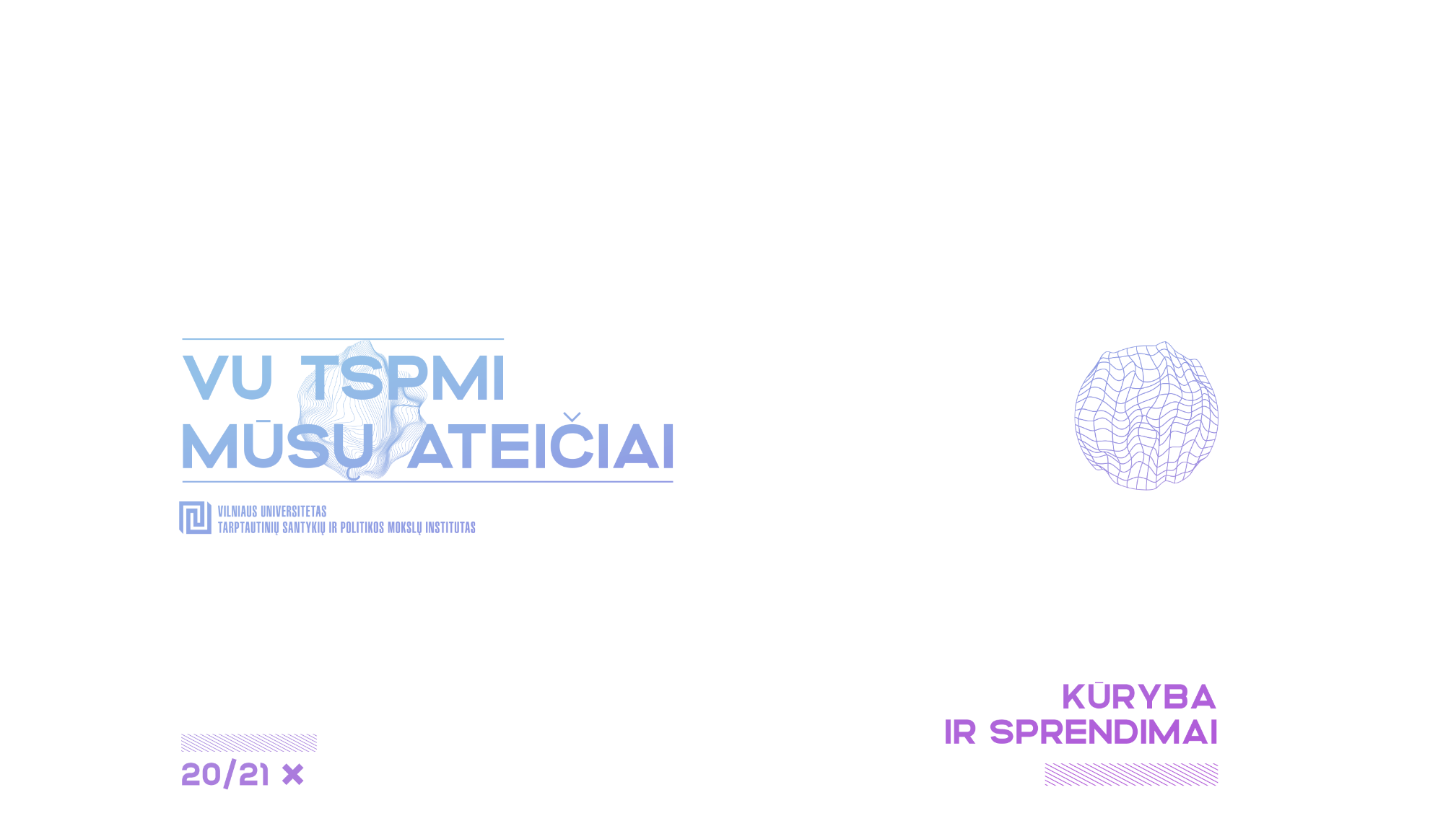 
LIETUVA PO 2020 M. SEIMO RINKIMŲ Nacionalinė konferencija2021 m. kovo 26 d., 9 val. 30 min. – 17 val.Konferencija vyks nuotoliniu būdu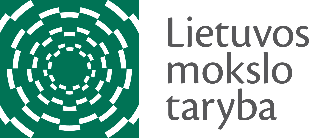 Konferencija yra projekto „Lietuvos nacionalinė rinkiminė studija 2020“ (sutarties nr. S-LIP-19-67), finansuojamo Lietuvos mokslo tarybos, dalis.9.30 – 11 val.Plenarinė sesija „2020-ųjų rinkimai ir politinė tapatybė: tarp vertybių ir pragmatikos“Renginio atidarymas, VU TSPMI direktorės pavaduotojas mokslui Vilius MačkinisAinė Ramonaitė (VU TSPMI), „Tik (ir vėl) nauja partija ar nauji rinkėjai? Laisvės partijos sėkmės fenomenas”Mažvydas Jastramskis (VU TSPMI), „Lietuvos valstiečių ir žaliųjų sąjungos rinkėjų kaita – nuo visuotinės partijos iki socialdemokratų nišos?“Aušrinė Diržinskaitė, Rugilė Andrejevskytė, Miglė Palujanskaitė (VU TSPMI, „Žinau, ką renku“),  „Seimo pažadų DNR: ką ir kodėl žadėjo vienmandatininkai ir kaip jiems seksis juos įgyvendinti?”Sesijos moderatorius: Ainius Lašas (KTU)Plenarinė sesija „2020-ųjų rinkimai ir politinė tapatybė: tarp vertybių ir pragmatikos“Renginio atidarymas, VU TSPMI direktorės pavaduotojas mokslui Vilius MačkinisAinė Ramonaitė (VU TSPMI), „Tik (ir vėl) nauja partija ar nauji rinkėjai? Laisvės partijos sėkmės fenomenas”Mažvydas Jastramskis (VU TSPMI), „Lietuvos valstiečių ir žaliųjų sąjungos rinkėjų kaita – nuo visuotinės partijos iki socialdemokratų nišos?“Aušrinė Diržinskaitė, Rugilė Andrejevskytė, Miglė Palujanskaitė (VU TSPMI, „Žinau, ką renku“),  „Seimo pažadų DNR: ką ir kodėl žadėjo vienmandatininkai ir kaip jiems seksis juos įgyvendinti?”Sesijos moderatorius: Ainius Lašas (KTU)11.15 – 12.45 val.Sesija „Lietuvos politinio diskurso tyrimai: 30-mečio tendencijos ir metodologinės inovacijos“Vaidas Morkevičius (KTU), „LR Seimo politinė darbotvarkė ir jos įrėminimas 1990-2020: kodėl tai svarbu tirti?“Monika Briedienė (VDU), „LR Seimo debatai 1990-2020: naujas sistemingas duomenų šaltinis politikos tyrėjams“Jogilė Ulinskaitė (VU TSPMI) ir Lukas Pukelis (PPMI), „Populizmo Lietuvos politinių partijų diskurse paieška“Sesijos moderatorė: Inga Vinogradnaitė (VU TSPMI)Sesija „Lietuvos gyventojų politinės nuostatos ir priešrinkiminės nuotaikos: SMD lauko tyrimo rezultatai“Benas Putrimas, Gabija Norgilaitė (VU TSPMI), „COVID-19: pandemija, jos valdymas ir iššūkiai Lietuvos gyventojų akimis“Marijonas Mikaitis, Roberta Stonkutė (VU TSPMI), „Visuomenė, politika, ekonomika  –  kur glūdi ryškiausios Lietuvos problemos? Lietuvos piliečių įžvalgos“Austėja Šataitė (VU TSPMI), „Arti, toli, nepasiekiama. Kas skiria G. Nausėdą ir tobulą prezidentą?“Nikita Ščiupakov (VU TSPMI), „Lukiškių aikštė ne vilniečių akimis. Istorinis ar praktinis požiūris?“Augustas Alekna, Ieva Venskutonytė (VU TSPMI), „Politinio kartėlio priežastys ir įtaka rinkėjų elgesiui“Adomas Traška, Paulius Vijeikis (VU TSPMI), „Nepasitenkinimas posovietinės Lietuvos raida kaip ikimodernaus gyvenimo sovietmečiu ilgesys“Sesijos moderatorė: Ieva Petronytė – Urbonavičienė (VU TSPMI)12.45 –13.45 val.PertraukaPertrauka13.45 – 15.15 val.Sesija „Politikų sėkmės aiškinimai: nuo retorikos iki administracinių resursų“Gabrielė Burbulytė-Tsiskarishvili, Jaroslav Dvorak, Edita Stumbraitė-Vilkišienė, Remigijus Riekašius, Alvyda Obrikienė, Indrė Narbutienė (KU), „Kas davė Petrui Seimo raktus?“Giedrė Vaičekauskienė (VDU), „Politikų retorinė „tiesa“ medijų hibriduose“ Audris Narbutas (KTU), „Savivalda kaip lieptas į parlamentą: esamojo atstovo pranašumas Seimo rinkimuose“Sesijos moderatorė: Irmina Matonytė (Generolo Jono Žemaičio Lietuvos karo akademija)Sesija „Seimo rinkimų kampanija ,po m(i/a)kroskopu‘: tarpdisciplininiai eksperimentai“Gintė Sprogytė (VU TSPMI), „Rinkimų vaizdo kampanijos geo-etnografija: miestas, medija, medžioklė“Mantas Bieliauskas (VU TSPMI), „Geo-erdvinis Vilniaus pjūvis Seimo rinkimų agitacijos kontekste“Titas Kumetaitis, Rugilė Andrejevskytė (VU TSPMI), „Post’ų karai: politinė kritika partijų vaizdinėje komunikacijoje Facebook’e“Jūratė Kavaliauskaitė (VU TSPMI), „Vizualinis identitetas Seimo rinkimuose mašinos žvilgsniu“Sesijos moderatorius: Justinas Dementavičius (VU TSPMI)15.30 – 17 val.Sesija „COVID-19 pandemijos valdymas: iššūkiai ir sprendimai“Vitalis Nakrošis, Ramūnas Vilpišauskas, Vytautas Kuokštis, Rasa Bortkevičiūtė (VU TSPMI), „Krizės valdymas politinių permainų metu: kaip COVID-19 valdymą Lietuvoje pakeitė Seimo rinkimai?“Vytautas Valentinavičius (KTU), „LR Seimo politinė darbotvarkė per COVID-19 pandemiją ir vyriausybių kaita“Romas Lazutka (VU EVAF ir FSF), „Socialinė politika po 2020 m.: reakcijos į COVID-19 ir ilgalaikiai siekiai“
Sesijos moderatorius: Liutauras Gudžinskas (VU TSPMI)Sesija „Rinkimų kampanijos taisyklės ir žiniasklaidos vaidmuo“Algis Krupavičius (MRU), „Seimo rinkimų kampanija 2020: taisyklės ir tikrovė“Algimantas Jankauskas (VU TSPMI), „Sociologinė demokratija – dar vienas demokratijos su būdvardžiais variantas?“  Žygintas Pečiulis (VU KF), „Politiniai ciklai ir žiniasklaida. LRT atvejis”Sesijos moderatorius: Virginijus Valentinavičius (MRU)